Council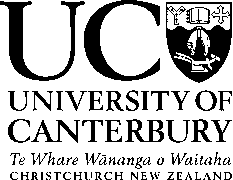 			The meeting closed at 5.50pm.NEXT MEETING	The next meeting is scheduled for 4.00pm on Wednesday 31 May 2017.SIGNED AS A CORRECT RECORD:	___________________________________DATE:		___________________________________MinutesMinutesMinutesMinutesDateDateWednesday 26 April 2017Wednesday 26 April 2017TimeTime4.00pm4.00pmVenueVenueCouncil Chamber, Level 6 MatarikiCouncil Chamber, Level 6 MatarikiPresentPresentDr John Wood (Chancellor), Ms Sue McCormack (Pro-Chancellor), Dr Rod Carr (Vice-Chancellor), Mr Peter Ballantyne, Ms Catherine Drayton, Mr Warren Poh, Mr Malcolm Peterson Scott, Mr Shayne Te Aika.Dr John Wood (Chancellor), Ms Sue McCormack (Pro-Chancellor), Dr Rod Carr (Vice-Chancellor), Mr Peter Ballantyne, Ms Catherine Drayton, Mr Warren Poh, Mr Malcolm Peterson Scott, Mr Shayne Te Aika.ApologiesApologiesMr James Addington, Professor Roger NokesMr James Addington, Professor Roger NokesIn AttendanceIn AttendanceMr Jeff Field, Registrar and University Council Secretary Dr Hamish Cochrane, DVC (Academic)Professor Ian Wright, DVC (Research and Innovation)Ms Alex Hanlon, Executive Director, Learning ResourcesDr Andrew Bainbridge-Smith, Academic RegistrarMr Adrian Hayes, Financial ControllerMs Robyn Nuthall, UC Futures Programme ManagerMr Bruce White, Deputy RegistrarMrs Raewyn Crowther, University Council CoordinatorMr Jeff Field, Registrar and University Council Secretary Dr Hamish Cochrane, DVC (Academic)Professor Ian Wright, DVC (Research and Innovation)Ms Alex Hanlon, Executive Director, Learning ResourcesDr Andrew Bainbridge-Smith, Academic RegistrarMr Adrian Hayes, Financial ControllerMs Robyn Nuthall, UC Futures Programme ManagerMr Bruce White, Deputy RegistrarMrs Raewyn Crowther, University Council CoordinatorConflicts of InterestConflicts of InterestThere were no conflicts of interest identified.There were no conflicts of interest identified.MINUTESMINUTESThe minutes of the meeting held on 29 March 2017 were approved and signed as a correct record.The minutes of the meeting held on 29 March 2017 were approved and signed as a correct record.MATTERS ARISINGMATTERS ARISINGThere were no matters arising.There were no matters arising.FROM THE CHANCELLORFROM THE CHANCELLORChancellor’s MeetingsThe schedule of meetings was noted for information. Of particular note was the Chancellor’s involvement in the UCSA’s ANZAC Day Memorial Service which had been very well organised. Recent developments such as the memorial lawn and morning tea by the Gallipoli lone pine were well received. The event was also attended by the Minister for Tertiary Education, Hon Paul Goldsmith, and his family which afforded the opportunity for discussion.MovedThat Council commends the University of Canterbury Students Association for its ANZAC Day Memorial Service.CarriedCouncil Work Plan 2017An updated copy of the Work Plan was tabled and Mr Field noted the changes since the plan was last tabled. This was a dynamic document that provided information on the programme of work for Council in the coming year. Chancellor’s MeetingsThe schedule of meetings was noted for information. Of particular note was the Chancellor’s involvement in the UCSA’s ANZAC Day Memorial Service which had been very well organised. Recent developments such as the memorial lawn and morning tea by the Gallipoli lone pine were well received. The event was also attended by the Minister for Tertiary Education, Hon Paul Goldsmith, and his family which afforded the opportunity for discussion.MovedThat Council commends the University of Canterbury Students Association for its ANZAC Day Memorial Service.CarriedCouncil Work Plan 2017An updated copy of the Work Plan was tabled and Mr Field noted the changes since the plan was last tabled. This was a dynamic document that provided information on the programme of work for Council in the coming year. FROM THE VICE-CHANCELLORFROM THE VICE-CHANCELLORMonthly ReportDr Carr took his report as read and provided an update on a number of matters:The Graduation ceremonies had gone wellMedia coverage of contractor treatment in campus cafes by UC had generated some interest. UC had made its position clear that there was no ban on contractors in campus eateries but that a small number of instances of overcrowding, noise near teaching spaces, and dirty footwear had required action. Priority would always be given to students and contractors were aware of appropriate gathering spaces and the need to stagger their breaks.College House had been approached by Heritage New Zealand to be listed as a Heritage One site in return for a contribution toward the chapel renovations. UC had some concerns on the possible limitations of use of the buildings if listed.Eriksens had not expressed concern with the Council decision to limit its investment in fossil fuels to 1%.MovedThat: The Vice Chancellor’s Report be received. CarriedMonthly ReportDr Carr took his report as read and provided an update on a number of matters:The Graduation ceremonies had gone wellMedia coverage of contractor treatment in campus cafes by UC had generated some interest. UC had made its position clear that there was no ban on contractors in campus eateries but that a small number of instances of overcrowding, noise near teaching spaces, and dirty footwear had required action. Priority would always be given to students and contractors were aware of appropriate gathering spaces and the need to stagger their breaks.College House had been approached by Heritage New Zealand to be listed as a Heritage One site in return for a contribution toward the chapel renovations. UC had some concerns on the possible limitations of use of the buildings if listed.Eriksens had not expressed concern with the Council decision to limit its investment in fossil fuels to 1%.MovedThat: The Vice Chancellor’s Report be received. CarriedFROM THE FINANCE, PLANNING AND RESOURCES COMMITTEEThe Chair of the Finance, Planning and Resources Committee, Ms Drayton, advised that there had been no meeting of the committee in April, but a number of papers had been circulated to members which would be discussed with the public excluded. FROM THE ACADEMIC BOARDDr Hamish Cochrane presented the report from the meeting of the Academic Board and discussed the items that would need to be referred to CUAP for approval. In discussion it was noted:The introduction of human-animal studies was justified in a statement read by Dr Cochrane from the College of Arts.Dr Cochrane advised that all proposals were considered in light of the College Plans and the Teaching and Learning Plan. Ms Drayton suggested a longer-term strategy should be developed to ensure any qualification developments fitted with the university’s long term strategic plan.The IELTS proposal was to formalise an agreement that had already been reached to bring UC into alignment with other universities. Moved	That Council approve the introduction of the following qualifications and forward them to CUAP and TEC for their approval and funding:Master of WritingDoctor of Philosophy: Human-Animal StudiesPostgraduate Certificate in BusinessMaster of Sport Science, Postgraduate Diploma in Sport Science and Postgraduate Certificate in Sport ScienceGraduate Diploma in Education and LearningData Science as a subject in Bachelor of Science, Bachelor of Science with Honours, Postgraduate Diploma in Science, and Master of ScienceCarriedMovedThat Council approve the removal of the following qualifications from the New Zealand Qualification Framework and report these to CUAP:Graduate Certificate in Clinical TeachingDiploma in Teaching and Learning (Early Childhood)CarriedMoved	That Council approve the revision of the following qualifications and forward them to CUAP for their approval: Postgraduate Diploma in Business AdministrationMaster of LawsMaster of Computer-Assisted Language LearningBachelor of Speech and Language Pathology with HonoursMaster of Speech and Language PathologyBachelor of Science: Computer ScienceUniversity Admission IELTS requirementsCarriedDr Cochrane also reported on the Academic Board review of academic regulations for 86 qualifications, the detail of which had been provided to Council on the Sharepoint website. A further 50-plus qualifications were still to be reviewed.Moved	That Council: 	note the summary memorandum from the Academic Registrar and summaries from the College of Arts, College of Business and Law, College of Education, Health and Human Development and the College of Science.note the revision of 86 qualificationsforward to CUAP for approval those changes to qualifications related to timeframe; distinction, merit and honours; and progression.CarriedDr Cochrane then reported on the meeting of the Academic Board noting in particular the amount of work that had gone into the review of regulations. Discussion included the sharing of information with the Halls of Residence and the assurance that privacy issues had been addressed was provided.MovedThat Council receive the Academic Board Report and commend the team involved in the comprehensive and significant review of regulations.CarriedPUBLIC EXCLUDED MEETINGMoved	That: the public be excluded from the following parts of the proceedings of this meeting, namely:Item on Public Excluded AgendaGeneral Subject MatterReason for passing this resolution in relation to each matterGrounds under section 48(1) for the passing of this resolutionGrounds under section 48(1) for the passing of this resolution4Minutes of the meeting held on 1 March 2017 with the public excludedThese items concern matters that were previously dealt with during proceedings of Council from which the public was excluded.These items concern matters that were previously dealt with during proceedings of Council from which the public was excluded.These items concern matters that were previously dealt with during proceedings of Council from which the public was excluded.5Matters arising from those minutesThese items concern matters that were previously dealt with during proceedings of Council from which the public was excluded.These items concern matters that were previously dealt with during proceedings of Council from which the public was excluded.These items concern matters that were previously dealt with during proceedings of Council from which the public was excluded.66.1From the ChancellorLetter of resignationTo enable the free and frank expression of opinions by or between or to members or officers or employees of the University.To protect the privacy of natural persons.To enable the free and frank expression of opinions by or between or to members or officers or employees of the University.To protect the privacy of natural persons.7(f)(i)7(a)7.7.1From the Vice-ChancellorRisk ReportTo enable the free and frank expression of opinions by or between or to members or officers or employees of the University.To avoid prejudice to measures protecting the health or safety of members of the public.To enable the free and frank expression of opinions by or between or to members or officers or employees of the University.To avoid prejudice to measures protecting the health or safety of members of the public.7(f)(i)7(d)8.8.18.1.18.1.28.1.38.1.48.28.38.4From the Finance, Planning and Resources Committee UC Futures Update- UC Futures Summary and verbal updates- Draft GOG Agenda for May -	GOG Quarterly Scorecard- 2017 Enrolment Update for GOG2018 International FeesFinancial Report – March 31 2017Financial Forecast ReportTo enable the University to carry out, without prejudice or disadvantage, commercial activities.To enable the free and frank expression of opinions by or between or to members or officers or employees of the University.To enable the free and frank expression of opinions by or between or to members or officers or employees of the University.To enable the free and frank expression of opinions by or between or to members or officers or employees of the University.To enable the University to carry out, without prejudice or disadvantage, commercial activities.To enable the University to carry out, without prejudice or disadvantage, commercial activities.To enable the University to carry out, without prejudice or disadvantage, commercial activities.To enable the University to carry out, without prejudice or disadvantage, commercial activities.To enable the free and frank expression of opinions by or between or to members or officers or employees of the University.To enable the free and frank expression of opinions by or between or to members or officers or employees of the University.To enable the free and frank expression of opinions by or between or to members or officers or employees of the University.To enable the University to carry out, without prejudice or disadvantage, commercial activities.To enable the University to carry out, without prejudice or disadvantage, commercial activities.To enable the University to carry out, without prejudice or disadvantage, commercial activities.7(h)7(f)(i)7(f)(i)7(f)(i)7(h)7(h)7(h)RETURN TO PUBLIC MEETING	and that staff identified by the Chancellor and Vice-Chancellor as having knowledge relevant to particular matters to be discussed be permitted to remain at this meeting. This knowledge will be of assistance in relation to the matters discussed, and is relevant because of their involvement in the development of the reports to Council on these matters.CarriedMembers returned to public meeting at 5.49pm and confirmed the International Fees for 2018.GENERAL BUSINESSThere were no items of general business.